附件2：交管12123手机APP中《驾驶员安全驾驶记录》第一步：                        第二步：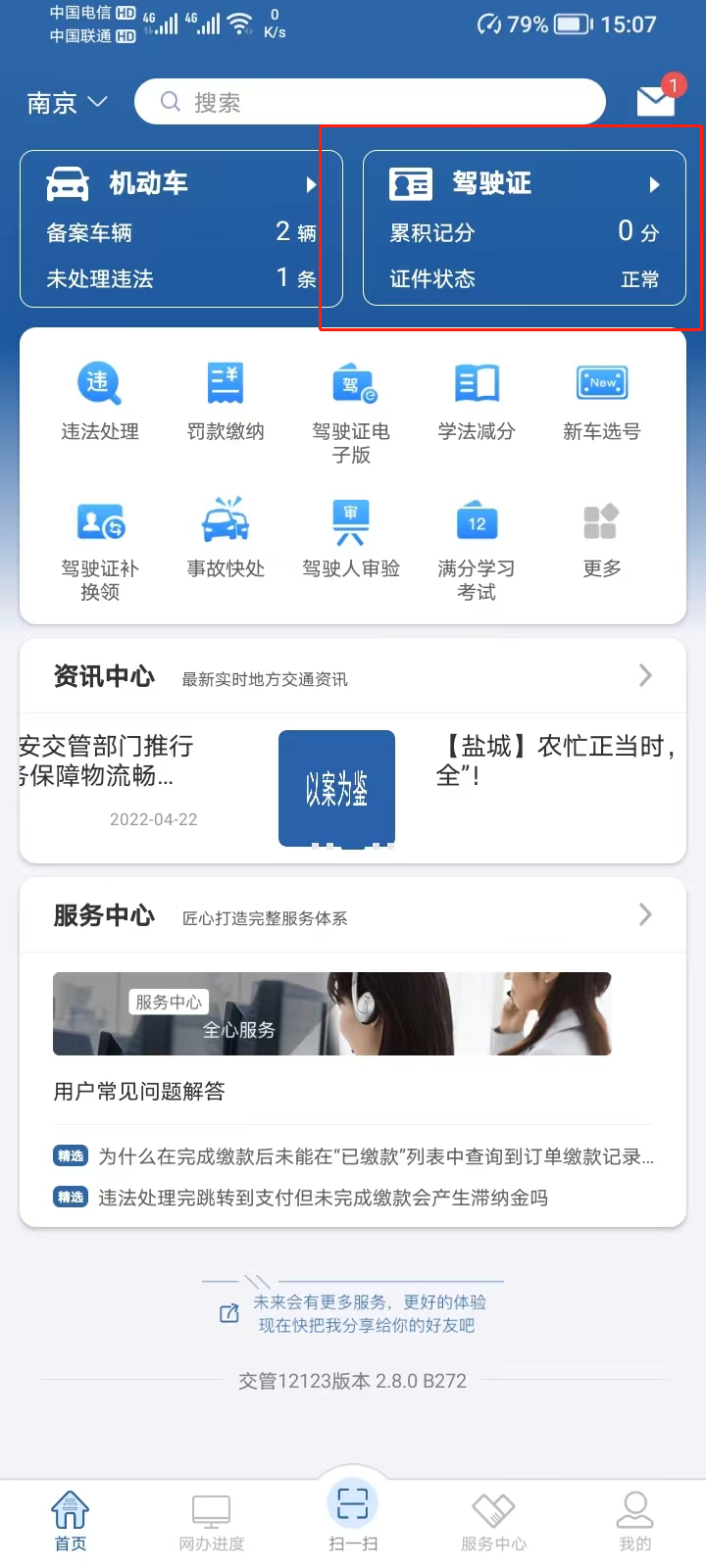 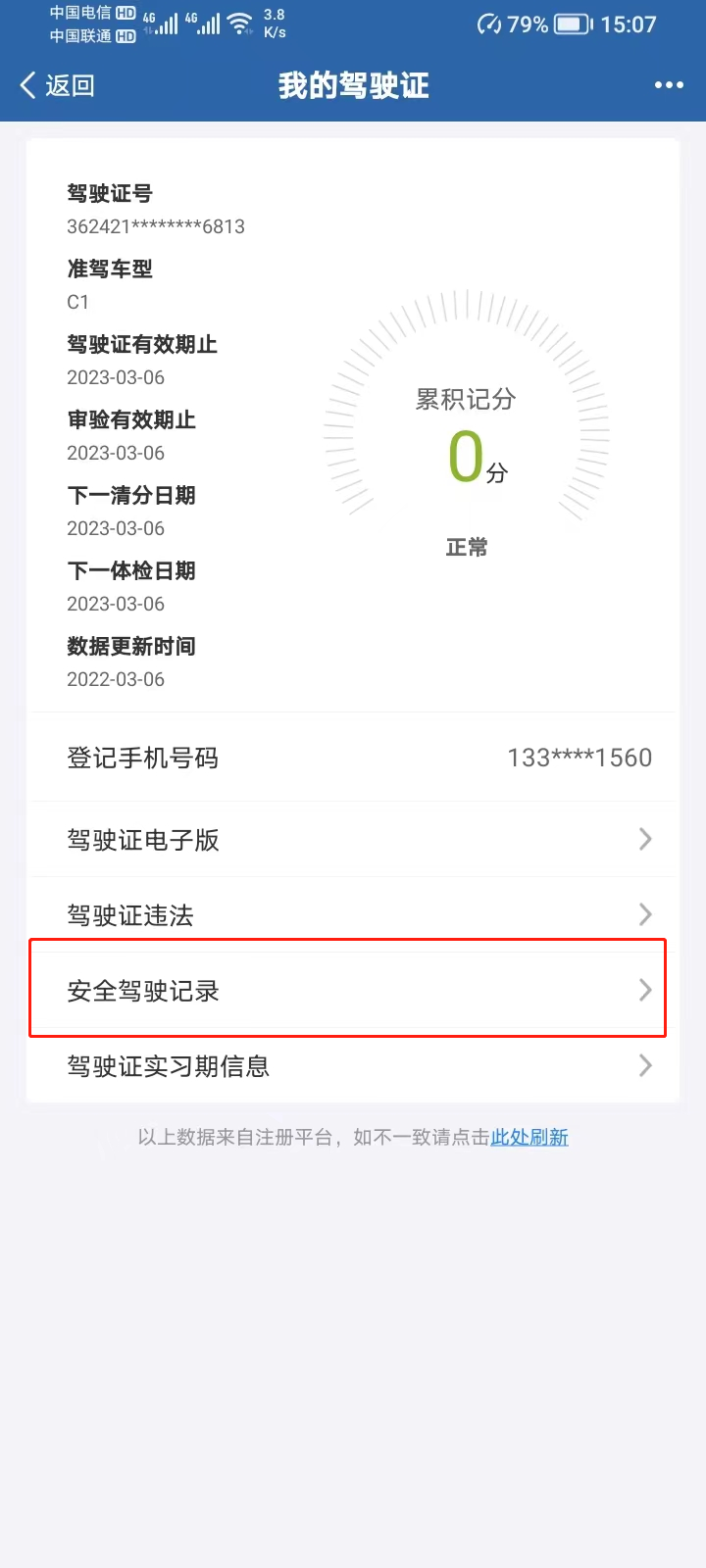 第三步：                         第四步：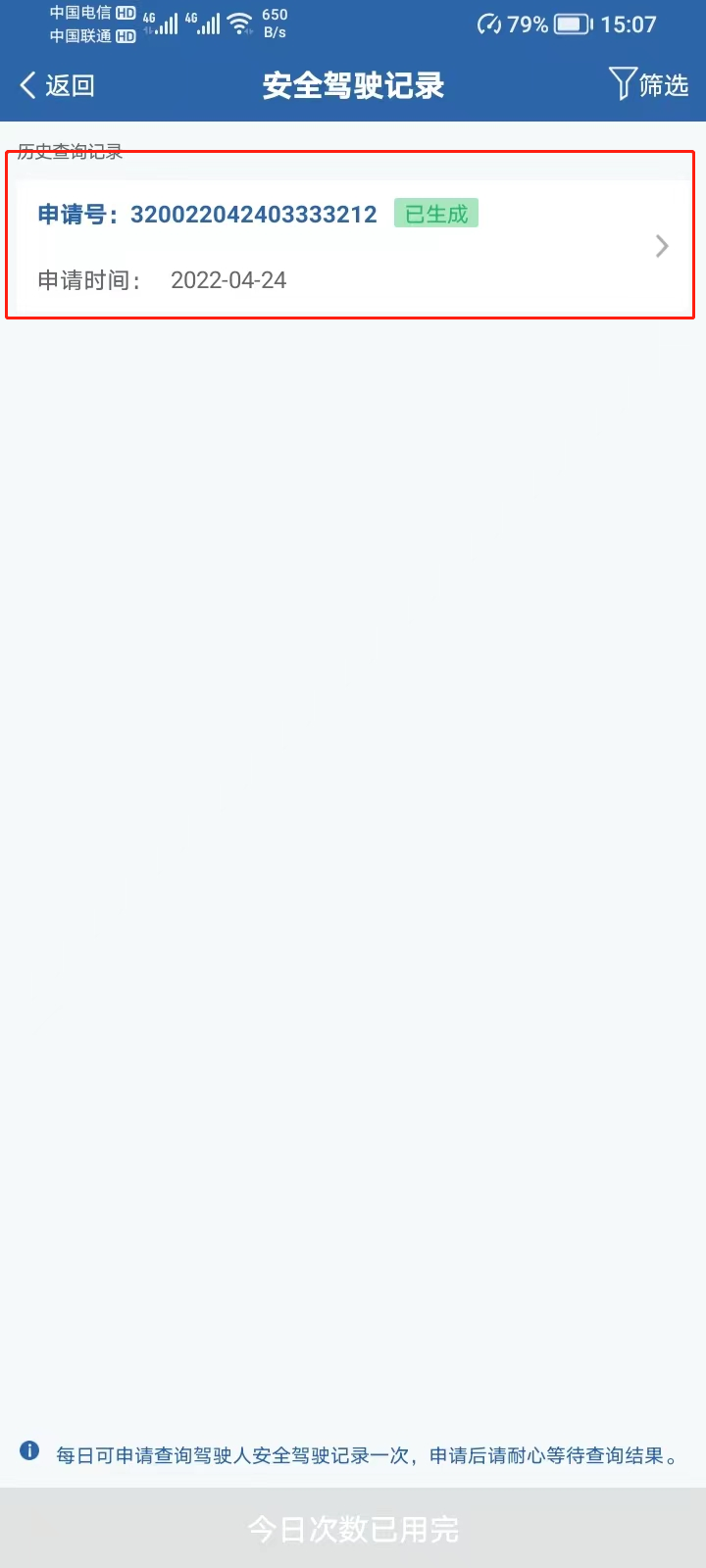 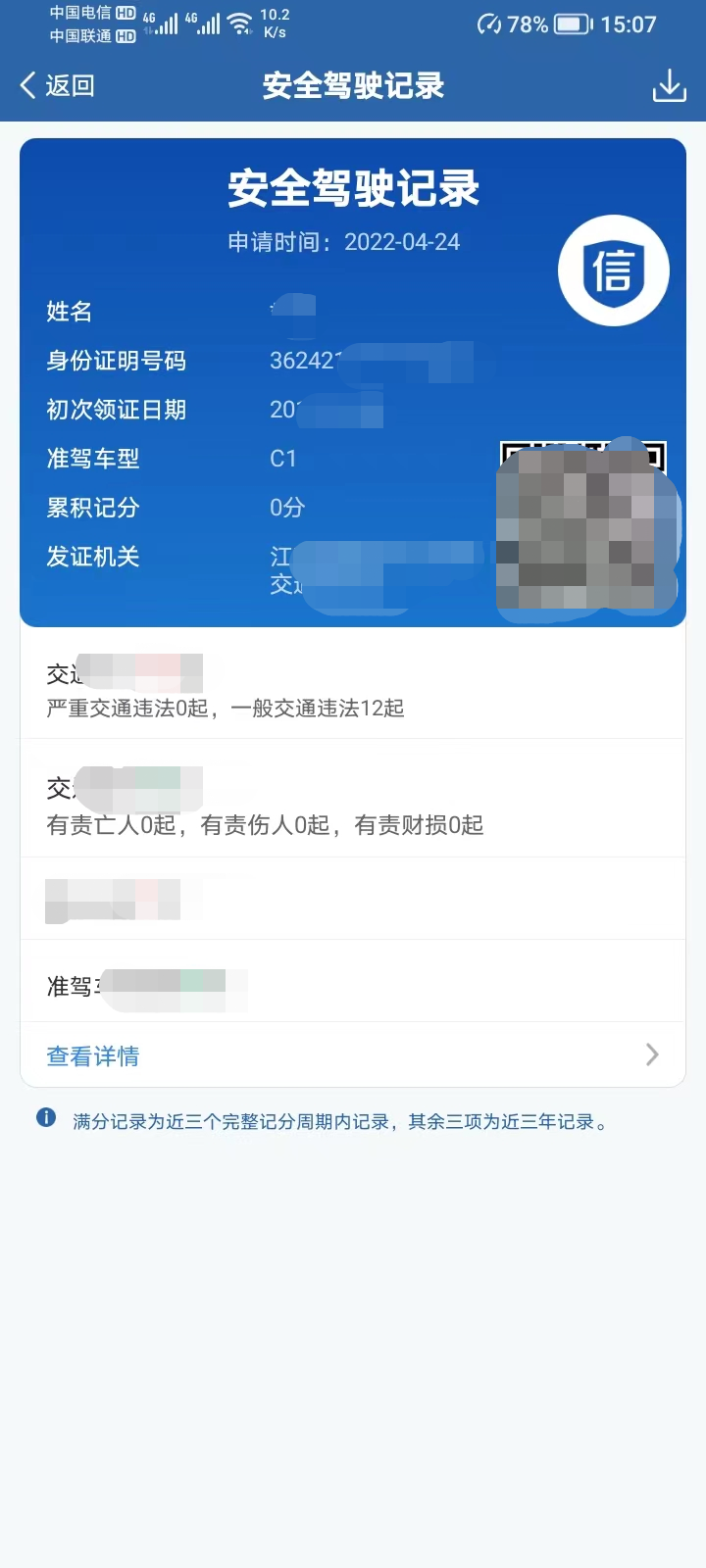 